Van: Onafhankelijk Papendrecht Verzonden: maandag 19 oktober 2020 16:52
Aan: griffier <griffier@alblasserdam.nl>
Onderwerp: Fysiek vergaderen hoort de norm te zijn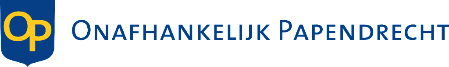 